No８保育のめやす　　　　　　　　（０～２歳児）氏名＿＿＿＿＿＿＿＿＿＿＿＿＿＿　　　施設名＿＿＿＿＿＿＿＿＿＿＿＿＿　/利用クラス（　　　　）歳児 　主治医氏名　　　　　　　　　　　　　　　　診断名　＿＿＿＿＿＿＿＿＿＿＿＿＿＿＿＿＿＿＿＿＿＿＿＿　　　期限　　　　令和　　　年　　　月　　　日　～　　令和　　　年　　　月　　　日下記の表は通常保育活動です。年齢に関係なくこの表の中から可能な項目に印をつけてください。
年齢相当以下の活動であれば、おおむね相当する年齢欄に記入ください該当する指導区分に○をしてください。※『軽い運動』…同年齢の平均的乳幼児にとって、ほとんど息がはずまない程度の運動。※『中等度の運動』…同年齢の平均的乳幼児にとって、少し息がはずむが、息苦しくない程度の運動で、身体の強い接触を伴わないもの。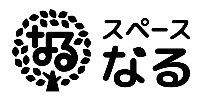 ※『強い運動』…同年齢の平均的乳幼児にとって、息がはずみ息苦しさをかんじるほどの運動。年齢別活動内容（利用クラス）軽い運動中等度の運動強い運動年齢別活動内容（利用クラス）０歳児□腕や足の曲げ伸ばしや開閉をする□すべり台（室内用）を大人にさせてもらう□抱っこされる□手を握って体を起こす□散歩（10分程度）□抱っこして左右に揺らす□水遊び　（手足を水につける）□布に乗せて揺らす□激しく泣く□音楽に合わせて全身を揺らす年齢別活動内容（利用クラス）１歳児□砂あそび□すべり台を自分ですべ　　　る□ボールを追う□散歩　（　分程度まで可能）（最高1㎞往復30分程度）□階段の昇り降り（　　　　段位）（室内2往復程度）□コンビカー（四輪ミニカー）に乗　　　る　□走る　　（　分程度まで可能）□水遊び　　（腰まで水につける）□坂登り□音楽に合わせて全身を動かす年齢別活動内容（利用クラス）２歳児□砂あそび□すべり台を自分ですべ　る□その場でジャンプする□散歩（最高2㎞往復40分程度）□階段の昇り降り（歩道橋等）□三輪車をこぐ□ボールを投げたり蹴ったりする□走る　（　分程度まで可能）
（鬼ごっこ休憩しながら15分程度）□水遊び　（胸まで水につける）□プール遊び（プール内15分程度）□高いところから飛び降りる（50cmくらい）□音楽に合わせてリズミカルに動く指導区分ABCDE指導区分在宅医療基本的生活は可能だが運動は不可軽い運動には参加可中程度の運動まで参加可強い運動にも参加可